DİLİMİZİN ZENGİNLİKLERİ PROJESİ PANO ÇALIŞMASI	Dilimizin Zenginlikleri Projesi kapsamında öğretmen ve öğrencilerimizin işbirliği ile pano çalışması yapılmıştır. 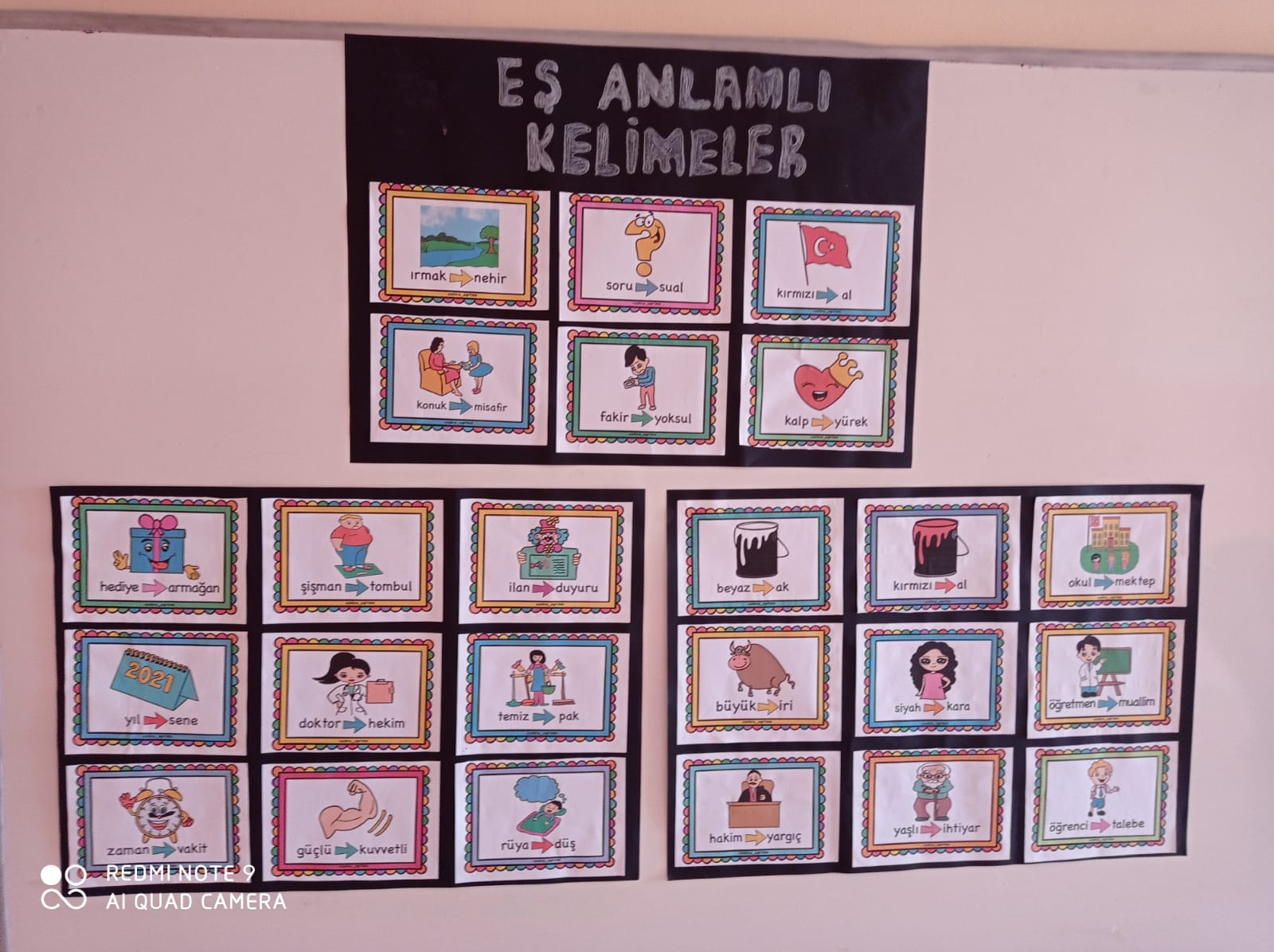 